4º bimestreAs sequências didáticas deste bimestre têm como fio condutor o tema esportes. Consideramos que esse tema, explorado na Unidade 8 do Livro do estudante, favorece o engajamento da turma nas atividades e permite a diversificação das tarefas.As propostas culminarão, no final do bimestre, com a realização de um painel, que pode ser exposto em algum lugar acessível da escola. Na primeira sequência, privilegiamos tarefas lúdicas como meio de introduzir o tema, favorecer a ampliação do vocabulário e estimular a produção oral em língua inglesa. A sequência seguinte explora o gênero verbete de enciclopédia, com o qual os alunos já tiveram contato na Unidade 4. Desse modo, será possível aprofundar as características composicionais e estilísticas do gênero, tanto na leitura quanto na produção escrita. A última sequência enfoca as mulheres no esporte e retoma uma vez mais o gênero biografia, presente na Unidade 2 e em uma das atividades anteriores.Para a confecção do painel, além de biografias e verbetes, os estudantes deverão produzir também facts and figures sobre esportes. Consideramos que as atividades dão oportunidade para a revisão de conteúdos linguísticos e para o emprego de diferentes estratégias de compreensão e produção oral e escrita.Recomendamos que os estudantes sejam motivados a interagir em língua inglesa inclusive na realização das tarefas cujo foco seja a leitura ou a escrita, visto que, na maior parte dos casos, devem trabalhar em grupos.I – INTRODUÇÃOEsta sequência didática possibilita a vivência do lúdico na sala de aula. O jogo da memória e o quiz propostos contribuem para a interação, para a ampliação do repertório lexical e para a diversificação dos conhecimentos dos estudantes. Esperamos que as tarefas favoreçam também o fortalecimento do espírito coletivo. Como estratégia para sistematizar os novos conhecimentos e assimilar o vocabulário relativo a nomes de esportes, sugerimos que os estudantes sejam estimulados, no final da atividade, a exporem oralmente o que aprenderam jogando.Esta sequência didática amplia o tema da Unidade 8 e contribui para a interação em língua inglesa na sala de aula.II – METODOLOGIAAULA 1A – O que você deve preparar para a aula 11 – Uma breve apresentação em slides sobre esportes (definição, tipos etc.).2 – Fichas com nomes de vários esportes em língua inglesa e fichas com as imagens correspondentes.Para tornar a realização da tarefa mais interessante, sugerimos fazer fichas com esportes mais conhecidos e menos conhecidos. É importante que as imagens permitam identificar alguma especificidade do esporte, como número de jogadores, objetos usados etc.A atividade está prevista para ser realizada em grupos.Você pode seguir as sugestões apresentadas na próxima seção ou adaptá-las conforme o perfil dos estudantes e os recursos disponíveis.B – Desenvolvimento da aula 11 – Fazer uma breve introdução da atividade e explicar como vai ser realizada.2 – Propor perguntas sobre esportes para introduzir o tema.Sugestões:a) O que é esporte?b) Vocês gostam de esportes? Praticam algum?c) De quais esportes conhecem as regras?d) Todos os esportes requerem habilidades físicas?e) Quais esportes são mais conhecidos? Por quê?f) Vocês acham que os esportes podem variar conforme as regiões, os países ou as culturas?g) Quais nomes de esportes vocês conhecem em língua inglesa?O propósito dessas questões é fazer uma sondagem sobre os conhecimentos dos estudantes em relação a esportes praticados no mundo e, ao mesmo tempo, provocar a curiosidade deles sobre o tema. Certamente, todos conhecem vários esportes e sabem as regras básicas de alguns mais difundidos, mas é importante estimular a reflexão sobre a relação entre esporte e cultura, por exemplo, ou sobre as razões que tornam algumas modalidades esportivas mais conhecidas do que outras.3 – Fazer uma breve apresentação sobre esportes para ampliar os conhecimentos dos estudantes.Sugestão de fonte de consulta:Encyclopaedia BritannicaDisponível em: <https://www.britannica.com/sports/sports>. Acesso em: 4 set. 2018.4 – Organizar a turma em grupos, distribuir as fichas e explicar o que devem fazer.primeiramente, relacionar os nomes dos esportes às imagens correspondentes;depois, virar as fichas para baixo, embaralhá-las e fazer um jogo da memória.Na primeira etapa, se os estudantes tiverem dúvida em relação a alguns esportes, você pode dar algumas pistas até que todos consigam relacionar corretamente nomes e imagens.A segunda etapa visa promover um momento lúdico na sala de aula e, ao mesmo tempo, favorecer a assimilação do vocabulário.AULA 2A – O que você deve preparar para a aula 21 – Um quiz sobre esportes baseado nas fichas da aula anterior.2 – Cópias do quiz para distribuir entre os estudantes.Sugerimos fazer um quiz dividido em fases, por exemplo: dez perguntas de resolução fácil; dez perguntas de resolução média; dez perguntas de resolução difícil.A atividade está prevista para ser realizada individualmente.3 – Congratulations cards.Os cartões serão entregues no final do quiz como forma de incentivo aos estudantes.Sugerimos que os dizeres dos cartões sejam variados.Você pode seguir as sugestões apresentadas na próxima seção ou adaptá-las conforme o perfil dos estudantes e os recursos disponíveis.B – Desenvolvimento da aula 21 – Fazer uma breve introdução da segunda parte da atividade, explicando como será realizada.2 – Entregar as dez primeiras perguntas do quiz aos estudantes, estipular um tempo para a resolução e, em seguida, compartilhar as respostas.Você pode fazer um quadro para marcar a pontuação alcançada por cada estudante, mas o objetivo não é estimular a competição. 3 – Repetir os mesmos procedimentos para as duas fases seguintes.4 – Pedir aos estudantes, individualmente, que falem, em língua inglesa, alguma informação relacionada a algum dos esportes focalizados no quiz, por exemplo: o número de jogadores necessários, um objeto, um esportista que pratica aquela modalidade etc.5 – Para finalizar a atividade, entregar um congratulation card a cada estudante.III – FICHA DE AUTOAVALIAÇÃOMarque um X na coluna que retrata melhor o que você sente ao responder a cada questão.IV – AVALIAÇÃO FORMATIVA 1. Critérios para acompanhamento da aprendizagem– Observar a motivação e o interesse dos estudantes em participar da atividade.– Prever possíveis dificuldades e planejar estratégias para possibilitar a realização satisfatória das tarefas.Questões para acompanhamento da aprendizagem:1 – Os estudantesa – falaram espontaneamente sobre seus conhecimentos acerca de esportes?b – interessaram-se pela apresentação sobre informações gerais a respeito de esportes?c – demonstraram facilidade para associar em língua inglesa os nomes dos esportes às imagens correspondentes?d – responderam adequadamente ao quiz sobre esportes?e – apresentaram informações consistentes em língua inglesa sobre alguns esportes?f – manifestaram iniciativa para falar em língua inglesa?2 – As tarefas permitiram alcançar os objetivos previstos?3 – Os estudantes manifestaram interesse em realizar as tarefas? Como isso pode ser constatado?2. Critério para avaliação do desenvolvimento dos estudantesConsiderando as habilidades a seguir, verifique se os estudantes conseguiram:(EF07LI01) Interagir em situações de intercâmbio oral para realizar as atividades em sala de aula, de forma respeitosa e colaborativa, trocando ideias e engajando-se em brincadeiras e jogos.(EF07LI11) Participar de troca de opiniões e informações sobre textos, lidos na sala de aula ou em outros ambientes.Instrumento para avaliação do desenvolvimento dos estudantes: quiz sobre esportes.V – SUGESTÕES DE FONTES DE PESQUISA PARA O PROFESSORANTUNES, C. Jogos para a estimulação das múltiplas inteligências. 3. ed. Petrópolis: Vozes, 1998. BROWN, H. D. Teaching by principles: an interactive approach to language pedagogy. 3. ed. New York: Pearson Education, 2007.SEQUÊNCIA DIDÁTICA 10SEQUÊNCIA DIDÁTICA 10TÍTULOWhat do you know about sports?EIXOOralidade.Leitura.UNIDADE TEMÁTICAInteração discursiva.Produção oral.Atitudes e disposições favoráveis do leitor.OBJETO DE CONHECIMENTOFunções e usos da língua inglesa: convivência e colaboração em sala de aula.Produção de textos orais, com mediação do professor.HABILIDADE(EF07LI01) Interagir em situações de intercâmbio oral para realizar as atividades em sala de aula, de forma respeitosa e colaborativa, trocando ideias e engajando-se em brincadeiras e jogos.(EF07LI11) Participar de troca de opiniões e informações sobre textos, lidos na sala de aula ou em outros ambientes.OBJETIVO GERALAmpliar os conhecimentos sobre esportes.OBJETIVO ESPECÍFICOResponder a um quiz sobre esportes.NÚMERO DE AULAS2RECURSOS DIDÁTICOSComputador, projetor, cartolina ou papel-cartão, folhas de papel sulfite.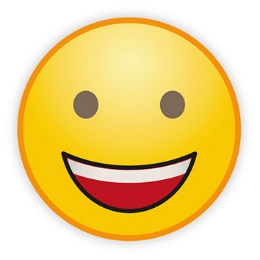 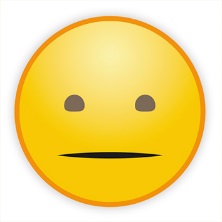 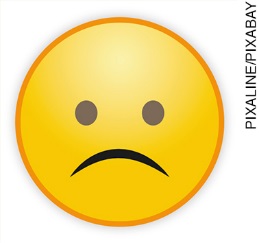 Compartilhei meus conhecimentos sobre esportes com os colegas?Observei as informações relevantes sobre esportes?Relacionei adequadamente as imagens aos nomes dos esportes correspondentes?Assimilei nomes de esportes em língua inglesa?Respondi satisfatoriamente às questões do quiz sobre esportes?Demonstrei iniciativa para apresentar informações sobre esportes em língua inglesa?Participei ativamente das atividades?O que eu gostaria de comentar sobre as atividades realizadas?